АДМИНИСТРАЦИЯ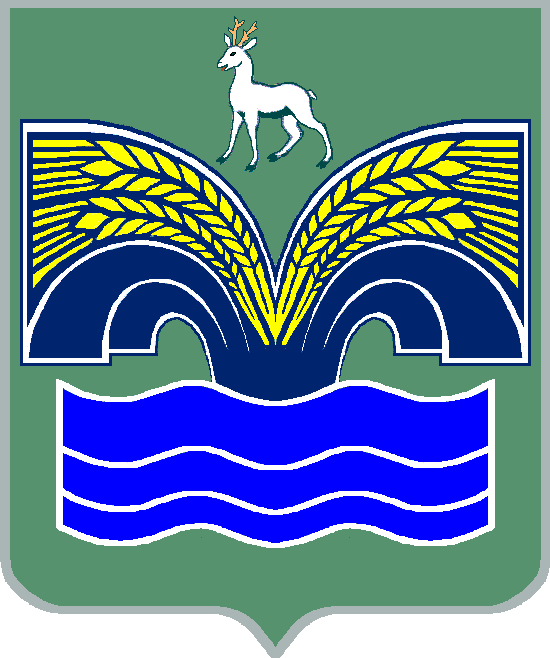 СЕЛЬСКОГО ПОСЕЛЕНИЯ СТАРАЯ БИНАРАДКА МУНИЦИПАЛЬНОГО РАЙОНА КРАСНОЯРСКИЙ САМАРСКОЙ ОБЛАСТИ	ПОСТАНОВЛЕНИЕ	ПРОЕКТот ______ № ___Об утверждении программы комплексного развития систем коммунальной инфраструктуры сельского поселения Старая Бинарадка муниципального района Красноярский Самарской области на период с 2024 -2033 гг.        В соответствии с Федеральным законом от 06.10.2003 № 131-ФЗ «Об общих принципах организации местного самоуправления в Российской Федерации»,  Федеральным законом от 30.12.2004 № 210-ФЗ «Об основах регулирования тарифов организаций коммунального комплекса», приказом Минрегиона РФ № 204 от 06.05.2011 г. «О разработке программ комплексного развития систем коммунальной инфраструктуры муниципальных образований», постановлением Правительства Российской Федерации от 14.06.2013 № 502 «Об утверждении требований к программам комплексного развития систем коммунальной инфраструктуры поселений, городских округов», Уставом сельского поселения Старая Бинарадка муниципального района Красноярский Самарской области, по результатам публичных слушаний, ПОСТАНОВЛЯЮ:1. Утвердить прилагаемую программу комплексного развития систем коммунальной инфраструктуры сельского поселения Старая Бинарадка муниципального района Красноярский Самарской области.2. Разместить программу комплексного развития систем коммунальной инфраструктуры сельского поселения Старая Бинарадка муниципального района Красноярский Самарской области на официальном сайте администрации муниципального района Красноярский в сети Интернет http://www.kryaradm.ru  в разделе «Поселения/Старая Бинарадка».      3. Опубликовать настоящее постановление в газете «Красноярский вестник».      4. Настоящее постановление вступает в силу со дня его официального опубликования. Глава сельского поселения Старая Бинарадка муниципального районаКрасноярский Самарской области                                               О.Ю.Худяков                     